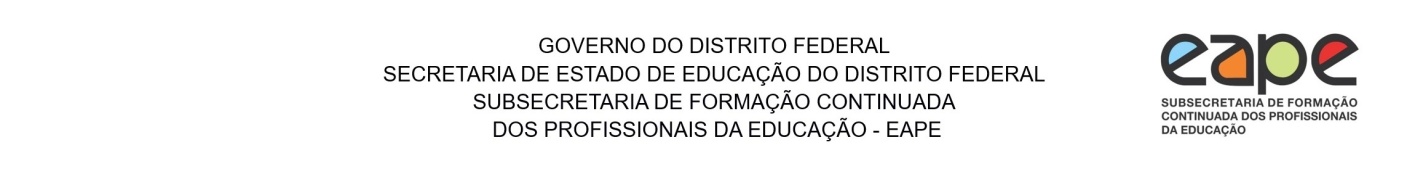 APÊNDICE C – MATRIZ DE FORMAÇÃO CONTINUADAFORMULÁRIO DE PROJETO DE PESQUISA E PLANO DE ATIVIDADES1. IDENTIFICAÇÃO2. RESUMO DO PROJETO (em português e em inglês)3. RESULTADOS ESPERADOS4. CRONOGRAMA DE EXECUÇÃOLocal:                                                              Data: __ / __ / ______________________________________________________________Coordenador(a) do Projeto___________________________________________________________Responsável pelo Grupo de PesquisaTítulo do projeto(em português e em inglês)Grupo de pesquisaEixo integradorLinha de pesquisaCoordenador(a) do ProjetoMembros integrantesApresentar sucintamente e de forma consistente o problema de pesquisa, destacando o tema principal a ser trabalhado, objetivos, justificativa, referencial teórico pertinente ao objeto de estudo e metodologia adequada à pesquisa. Em até 20.000 caracteres (com espaços).Descrever as hipóteses para as conclusões almejadas, e a forma de divulgação final pretendida para publicização do trabalho de pesquisa realizado. Em até 2.500 caracteres (com espaços).TópicoDescrição das AtividadesPeríodo